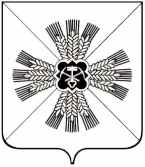                                 КЕМЕРОВСКАЯ ОБЛАСТЬПРОМЫШЛЕННОВСКИЙ МУНИЦИПАЛЬНЫЙ РАЙОНАДМИНИСТРАЦИЯПУШКИНСКОГО СЕЛЬСКОГО ПОСЕЛЕНИЯПОСТАНОВЛЕНИЕот «16» ноября 2018 г.  №   77-п                                                                          с. КраснинскоеО внесении изменений в постановление администрации Пушкинского сельского поселения от 31.10.2017 № 55-п «Об утверждении муниципальной программы «Эффективное управление и комплексное обеспечение жизнедеятельности Пушкинского сельского поселения» на 2018-2020 годы» (в редакции постановлений от 25.12.2017 № 64-п, от 04.06.2018 № 31-п, от 28.09.2018 № 63-п)  В соответствии с постановлением администрации Пушкинского сельского поселения от 15.08.2017 № 44-п «Об утверждении порядка разработки, реализации и оценки эффективности муниципальных программ, реализуемых за счет средств бюджета Пушкинского сельского поселения», в целях реализации полномочий администрации Пушкинского сельского  поселения:Внести в постановление администрации Пушкинского сельского поселения от 31.10.2017 № 55-п «Об утверждении муниципальной программы «Эффективное управление и комплексное обеспечение жизнедеятельности Пушкинского сельского поселения» на 2018 - 2020 годы (в редакции постановлений от 25.12.2017 № 64-п, от 04.06.2018 № 31-п, от 28.09.2018 № 63-п) (далее - постановление) следующие изменения:1.1. В заголовке и пункте 1 постановления цифры «2018-2020» заменить цифрами «2018-2021».Внести в муниципальную программу «Эффективное управление и комплексное обеспечение жизнедеятельности Пушкинского сельского посления» на 2018 - 2020 годы (далее – Программа) следующие изменения:2.1. В заголовке Программы цифры «2018-2020» заменить цифрами «2018-2021»;  2.2. Паспорт Программы изложить в  редакции согласно приложению    № 1 к настоящему постановлению;  2.3. Разделы 2-4  Программы изложить в редакции согласно приложению № 2 к настоящему постановлению.  3. Настоящее постановление подлежит обнародованию на информационном стенде администрации Пушкинского сельского поселения и размещению в информационно-телекоммуникационной сети «Интернет на  официальном сайте администрации Промышленновского муниципального района в разделе «Поселения».  4.  Контроль  за  исполнением  настоящего  постановления  возложить на  заместителя  главы  Пушкинского сельского поселения    Е.Н. Неб.        5.    Настоящее постановление вступает в силу со дня подписания.         Положения паспорта муниципальной программы, раздела 3 текстовой части муниципальной программы в части ресурсного обеспечения на 2018-2021годы, раздела 4 текстовой части муниципальной программы в части плановых значений целевого показателя (индикатора) на 2018-2021 годы (в редакции настоящего постановления) применяются к правоотношениям, возникающим при составлении и исполнении бюджета поселения, начиная с бюджета на 2019 год и плановый период 2020 и 2021 годов.                                                                                       УТВЕРЖДЕНА                                                               Постановление  администрации Пушкинского    сельского поселения           от 16.11.2018 № 77-п	МУНИЦИПАЛЬНАЯ ПРОГРАММА«Эффективное управление и комплексное обеспечение жизнедеятельности Пушкинского сельского поселения 	       на 2018-2021 годы»	  с. Краснинское                                                                Приложение №1к постановлению администрации Пушкинского сельского поселенияот 16.11.2018 № 77-пПАСПОРТ муниципальной программы «Эффективное управление и комплексное обеспечение жизнедеятельности Пушкинского сельского поселения  на  2018 -2021 годы»..1. Характеристика текущего состояния сферы деятельности,    для решения задач которой разработана муниципальная  программа, с указанием  основных показателей и формулировкой основных  проблем в Пушкинском сельском поселении.Главной целью муниципальной программы является организация действий по стабилизации социально- экономического положения и формирование предпосылок устойчивого развитие сельского поселения, как основы повышения качества жизни нынешнего поколения и будущего поколения жителей поселения.Муниципальная программа предусматривает создание такой системы власти, где информационная открытость, повышение внутренней мотивации муниципальных служащих к профессиональному росту являются не элементами, имеющими самостоятельную ценность, а необходимым условием повышения эффективности работы органами местного самоуправления. Реализация муниципальной программы связана с выполнением следующих подпрограмм:       1.Подпрограмма "Функционирование органов местного самоуправления поселения »;       2.Подпрограмма «Обеспечение первичных мер пожарной безопасности в границах поселения, совершенствование гражданской обороны, защиты населения и территории от чрезвычайных ситуаций природного и техногенного характера»;       3.Подпрограмма "Строительство и содержание автомобильных дорог и инженерных сооружений на них»;      4.Подпрограмма «Повышение уровня благоустройства территории»;      5.Подпрограмма ««Гарантии, предоставляемые муниципальным служащим поселения»;        6.Подпрограмма «Развитие физической культуры и спорта».      Целями программы являются:- Создание необходимых условий для проживания населения на территории Пушкинского сельского поселения.                                                                                                                                                 - Создание необходимых условий для обеспечения защищенности населения, материальных и культурных ценностей общества и граждан от пожаров, обеспечение первичных мер пожарной безопасности.   -  Обеспечение безопасности дорожного движения транспортных средств и пешеходов.         - Обеспечение благоприятных и комфортных условий  проживания населения. Улучшение эстетичного вида поселения. Соблюдение правил благоустройства поселения.         - Создание условий для регулярных занятий физической культурой и спортом различных категорий населения, вовлечение в активные занятия физической культурой  и спортом широких слоев населения, детей, молодежи и граждан старшего поколения.- Дополнительное пенсионное обеспечение за выслугу лет, лицам, замещавшим должности муниципальной службы администрации Пушкинского сельского поселения.Для достижения поставленной цели предполагается решить задачи по обеспечению безопасности и комфортных условий для проживания населения Пушкинского сельского поселения.  - Организационное обеспечение эффективности выполнения полномочий органами местного самоуправления возложенных на них функций.  -  Обеспечение первичных мер пожарной безопасности. Организация работы по предупреждению и пресечению правонарушений требований пожарной безопасности. Проведение профилактических мероприятий по предупреждению и ликвидации чрезвычайных ситуации.   - Содержание и обеспечение сохранности автомобильных дорог и сооружений на них. Обеспечение безопасности движения транспортных средств и пешеходов, освещение автомобильных дорог в границах поселения.       - Содержание уличного освещения. Разработка плана мероприятий по повышение уровня благоустройства. Приведение в качественное состояние элементов благоустройства. Повышение уровня вовлеченности  граждан в реализацию мероприятий по благоустройству.  -    Доплата к пенсиям муниципальным служащим за выслугу лет.   - Повышение интересов различных категорий граждан к занятиям физической культуры и спортом. Проведение массовых детских и юношеских соревнований, участие в районных, областных спортивных мероприятиях.Подпрограмма « Функционирование органов местного самоуправления Пушкинского сельского поселения» В соответствии с Положением об администрации Пушкинского сельского поселения (далее - Администрация),  утвержденным  Решением Совета народных депутатов Пушкинского  сельского поселения от 06.09.2010 №  164,  Администрация  является  исполнительно-распорядительным органом местного самоуправления, создана для реализации предусмотренных Уставом Пушкинского сельского поселения задач и полномочий органов местного самоуправления и должностных лиц органов местного самоуправления и действует в соответствии с Конституцией Российской Федерации, законодательством Российской Федерации, законодательством Кемеровской области, Уставом Пушкинского сельского поселения, нормативно правовыми актами Совета народных депутатов Пушкинского сельского поселения и Главы Пушкинского сельского поселения.  Главной целью и задачей подпрограммы  является:        -создание необходимых условий для проживания населения на       территории Пушкинского сельского поселения.     - организационное обеспечение эффективности выполнения органами местного самоуправления возложенных на них функцийПодпрограмма «Обеспечение первичных мер пожарной безопасности в границах Пушкинского сельского поселения, совершенствование гражданской обороны и защита населения  и территории от чрезвычайных ситуаций природного  и техногенного характера»	Федеральным законом от 06 октября 2003 года № 131-ФЗ «Об общих принципах организации местного самоуправления в Российской Федерации» определен перечень полномочий органов местного самоуправления по осуществлению мероприятий в области гражданской обороны, защиты населения и территорий от чрезвычайных ситуаций, обеспечения пожарной безопасности и безопасности людей на водных объектах.Таким образом, органы местного самоуправления в соответствии с требованиями действующего законодательства несут ответственность за комплекс мероприятий, имеющий конечной целью минимизировать риски, повысить безопасность проживающего населения и сохранность материальных средств.      Подпрограмма  направлена на решение вопросов, связанных с обеспечением безопасности населения и жизнедеятельности в Пушкинском  сельском поселении, с организацией системы мер противопожарной безопасности и защитой населения и территорий от чрезвычайных ситуаций природного и техногенного характера.Основными мероприятиями решения проблем обеспечения общественной безопасности являются:- обеспечение первичных мер пожарной безопасности; -обеспечение защиты населения и территорий от чрезвычайных ситуаций природного и техногенного характера. В результате  предполагается достичь следующих результатов:- сокращения количества пожаров на территории поселения и возникновения чрезвычайных ситуаций.- создания, в целях пожаротушения, условий для забора воды в любое время года из источников наружного водоснабжения.- выполнения мероприятий по противопожарной пропаганде и пропаганде безопасности в чрезвычайных ситуациях.- оснащение территорий первичными средствами пожаротушения и противопожарным инвентарем.- предупреждение возникновения чрезвычайных ситуаций.Подпрограмма "Строительство и содержание автомобильных дорог и инженерных сооружений на них в границах поселения»;       Автомобильные дороги общего пользования муниципального значения являются важнейшей составляющей транспортной инфраструктуры, оказывают существенные влияние на темпы социально- экономического развития.         В Пушкинском  сельском поселении общая протяженность дорог составляет 30,8 км, из них с асфальтобетонным покрытием  17,2 км, щебеночным, грунтовым покрытием 13,6 км. Перечень автомобильных дорог утвержден постановлением администрации Пушкинского  сельского поселения от 15.02.2013  № 18.  Для улучшения безопасности дорожного движения транспортных средств и пешеходов, развитие инфраструктуры,  выполнен проект  организации дорожного движения по всем населенным пунктам поселения.Существующая дорожная инфраструктура не отвечает современным требованиям. К существенным проблемам дорожной сети относится высокая степень изношенности автомобильных дорог общего пользования местного значения, отмечается недостаточность финансовых ресурсов для проведения работ по капитальному ремонту, ремонту и содержанию автомобильных дорог и инженерных сооружений на них. Не соблюдаются нормативные сроки ремонта дорожных покрытий, что ведет к их постепенному разрушению и увеличивает последующие расходы на их восстановление.На 2019 год и плановый период 2020 и 2021 годов остается актуальным ремонт автомобильных дорог общего пользования местного значения.Основными мероприятиями решения проблем являются:- работы по содержанию  автомобильных дорог местного значения  и искусственных сооружений на них  в поселении;- отсыпка уличных дорог,  профилирование, нарезка кюветов обкашивание обочин;          - нанесение дорожной разметки.Подпрограмма «Повышение уровня благоустройства территории»        Подпрограмма направлена на повышение уровня комплексного благоустройства территорий населенных пунктов Пушкинского  сельского поселения, на привлечение жителей поселения к участию в решении проблем благоустройства, на оздоровление санитарной экологической обстановки в поселении, на улучшение условий проживания граждан.	В настоящее время население территории составляет 3002 человек. Подпрограмма ориентирована на решение экономических задач и имеет социальную направленность. Большие нарекания вызывают благоустройство и санитарное содержание дворовых территорий. По-прежнему серьезную озабоченность вызывают состояние сбора, утилизации и захоронения бытовых и промышленных отходов, освещение улиц поселения. Для решения данной проблемы требуется участие и взаимодействие органа местного самоуправления с привлечением населения, предприятий и организаций, наличия финансирования с привлечением источников всех уровней.В связи с удорожанием стоимости электрической энергии, остро стоит проблема  в применении энергосберегающих технологий. Протяженность сетей уличного освещения составляет 25,0  километров, улицы населенных пунктов освещают около 200 светильников.В целях улучшения освещения  улиц, дорог сельского поселения, повышения безопасности движения автотранспорта и пешеходов в ночное и вечернее время, повышения качества наружного освещения необходимо своевременное выполнение мероприятий по текущему содержанию сетей уличного освещения. В поселении имеется пять мест захоронений. К числу основных проблем в части организации содержания мест захоронения относятся следующие:- недостаточный уровень организации содержания мест захоронения.- несанкционированные свалки в местах захоронения.- несвоевременное проведение работ по уборке сухих деревьев, ограждении.Для решения этих проблем необходимо очистить территорию мест захоронения от несанкционированных свалок, проводить работу по уборке территории мест захоронения, ежегодно проводить противоклещевую обработку мест захоронения, ремонт ограждения.Основными мероприятиями решения проблем:- организация уличного освещения на территории поселения.- содержания мест захоронения.- прочие работы по благоустройству территории.         - озеленение сельского поселения.Подпрограмма          «Гарантии, предоставляемые муниципальным служащим поселения»                    На основании решения Совета народных депутатов  Пушкинской сельской территории  от 25.12.2008 № 111 «Об утверждения положения «О назначении и выплате пенсии за выслугу лет лицам, замещавшим муниципальные должности Пушкинского сельского поселения и должности муниципальной службы Пушкинского сельского поселения» регулируются отношения, связанные с назначением и выплатой пенсии за выслугу лет к трудовой пенсии по старости, установленной в соответствии с федеральным законодательством, лицам, замещавшим муниципальные должности Пушкинского сельского поселения и должности муниципальной службы Пушкинского сельского поселения.       Все расходы, связанные с выплатой пенсии за выслугу лет лицам, замещавшим муниципальные должности и должности муниципальной службы, осуществляются за счет средств бюджета Пушкинского сельского поселения. Муниципальную пенсию получают четыре человека.       Основным мероприятием  по реализации социальной политики является:                                                                   - своевременная выплата ежемесячного дополнительного обеспечения к   муниципальным пенсиям.          Подпрограмма «Развитие физической культуры и спорта»         В настоящее время существует ряд проблем, влияющих на развитие физической  культуры и спорта в поселении, требующих решения,  в том числе, недостаточное привлечение детей и молодежи к регулярным занятиям спортом, несоответствие уровня материальной базы и инфраструктуры  задачам развития массового спорта в поселении. Недостаточный уровень пропаганды физической культуры и спорта как составляющей здорового образа  жизни.    Физическая культура и спорт являются составными элементами культуры личности и здорового образа жизни, значительно влияют не только на повышение физической подготовленности, улучшение здоровья, но и на поведение человека в быту, трудовом коллективе, на формирование личности и межличностных отношений.Основными мероприятиями решения проблем развития физической       культуры и спорта являются :- организация и проведение спортивных мероприятий.- вовлечение граждан различного возраста, состояния здоровья   и социального положения в регулярные занятия физической культурой  и  спортом и приобщение их к здоровому образу жизни.-повышение интереса населения к занятиям физической культурой и     спортом.- разработка комплекса мер по пропаганде физической культуры и спорта  как важнейшей составляющей здорового образа жизни..                                                                Приложение № 2к постановлению администрации Пушкинского сельского поселенияот 16.11.2018 № 77-п2. Перечень подпрограмм программы с кратким описанием подпрограмм и мероприятий программы3. Ресурсное обеспечение реализации муниципальной программыЭффективное  управление и комплексное обеспечение жизнедеятельностиПушкинского сельского поселения на 2018 - 2021 годы 4 . Сведения о планируемых значениях целевых показателей (индикаторов) муниципальной программыМетодика оценки эффективности муниципальной программы.Оценка эффективности реализации муниципальной программы проводится на основе оценки:степени достижения целей и решения задач муниципальной программы путем сопоставления фактически достигнутых значений индикаторов муниципальной программы и их плановых значений, степени соответствия запланированному уровню затрат и эффективности использования средств местного бюджета и иных источников ресурсного обеспечения муниципальной программы путем сопоставления плановых и фактических объемов финансирования подпрограмм и основных мероприятий муниципальной программы, по каждому источнику ресурсного обеспечения;степени реализации мероприятий муниципальной программы (достижения ожидаемых непосредственных результатов их реализации) на основе сопоставления ожидаемых и фактически полученных непосредственных результатов реализации основных мероприятий подпрограммы по годам на основе ежегодных планов реализации муниципальной программы.Степень достижения целей (решения задач) муниципальной программы (Сд) определяется по формуле:Сд = Зф / Зп x 100%,где:Зф - фактическое значение индикатора (показателя) муниципальной программы;Зп - плановое значение индикатора (показателя) муниципальной программы (для индикаторов (показателей), желаемой тенденцией развития которых является рост значений).Уровень финансирования реализации основных мероприятий муниципальной программы (Уф) определяется по формуле:Уф = Фф / Фп x 100%,где:Фф - фактический объем финансовых ресурсов, направленный на реализацию мероприятий муниципальной программы;Фп - плановый объем финансовых ресурсов на соответствующий отчетный период.До начала очередного года реализации муниципальной программы ответственный исполнитель (координатор) совместно с исполнителями муниципальной программы по каждому показателю (индикатору) реализации муниципальной программы (подпрограммы) устанавливает интервалы значений показателя, при которых реализация муниципальной программы характеризуется:высоким уровнем эффективности;удовлетворительным уровнем эффективности;неудовлетворительным уровнем эффективности.Нижняя граница интервала значений показателя для отнесения муниципальной программы к высокому уровню эффективности не может быть ниже 95 процентов планового значения показателя на соответствующий год. Нижняя граница интервала значений показателя для отнесения муниципальной программы к удовлетворительному уровню эффективности не может быть ниже 75 процентов планового значения показателя на соответствующий год.Оценка эффективности реализации муниципальной программы проводится ответственным исполнителем ежегодно, до 1 марта года, следующего за отчетным.Муниципальная программа считается реализуемой с высоким уровнем эффективности в следующих случаях:значения 95 процентов и более показателей муниципальной программы и ее подпрограмм входят в установленный интервал значений для отнесения муниципальной программы к высокому уровню эффективности;не менее 95 процентов мероприятий, запланированных на отчетный год, выполнены в полном объеме.Муниципальная программа считается реализуемой с удовлетворительным уровнем эффективности в следующих случаях:значения 80 процентов и более показателей муниципальной программы и ее подпрограмм входят в установленный интервал значений для отнесения муниципальной программы к высокому уровню эффективности;не менее 80 процентов мероприятий, запланированных на отчетный год, выполнены в полном объеме.Если реализация муниципальной программы не отвечает указанным критериям, уровень эффективности ее реализации признается неудовлетворительным.ГлаваПушкинского сельского поселенияГ.А. БагрычГ.А. БагрычНаименование муниципальной программы«Эффективное управление и комплексное обеспечение жизнедеятельности Пушкинского  сельского поселения на 2018-2021 годы» (далее - муниципальная программа)Директор программыГлава Пушкинского сельского поселения Ответственный исполнитель (координатор) муниципальной программыЗаместитель главы Пушкинского сельского поселения Исполнители муниципальной программыАдминистрация Пушкинского сельского поселенияНаименование подпрограмм муниципальной программы1.Функционирование органов местного самоуправления.2. Обеспечение первичных мер пожарной безопасности в границах поселения, совершенствование гражданской обороны, защиты населения и территории от чрезвычайных ситуаций природного и техногенного характера.3.Строительство и содержание автомобильных дорог и инженерных сооружений на них.4.Повышение уровня благоустройства.5.Гарантии, предоставляемые муниципальным служащим поселения.6.Развитие физической культуры и спорта.Цели муниципальной программы1. Создание необходимых условий для проживания населения на территории Пушкинского сельского поселения.2. Создание необходимых условий для обеспечения защищенности населения, материальных и культурных ценностей общества и граждан от пожаров, обеспечение первичных мер пожарной безопасности. Повышение уровня подготовки населения к действиям в чрезвычайных ситуациях в мирное и военное время. 3. Обеспечение безопасности дорожного движения транспортных средств и пешеходов. 4 Обеспечение благоприятных и комфортных условий  проживания населения. Улучшение эстетичного вида поселения. Соблюдение правил благоустройства поселения.5.Дополнительное пенсионное обеспечение за выслугу лет лицам, замещавшим должности муниципальной службы Пушкинского сельского поселения.6.Создание условий для регулярных занятий физической культурой и спортом различных категорий населения, вовлечение в активные занятия физической культурой  и спортом широких слоев населения, детей, молодежи и граждан старшего поколения.Задачи муниципальной программы1.Организационное обеспечение эффективности выполнения полномочий органами местного самоуправления возложенных на них функций.2.Обеспечение первичных мер пожарной безопасности. Организация работы по предупреждению и пресечению нарушений требований пожарной безопасности. Проведение профилактических мероприятий по предупреждению и ликвидации чрезвычайных ситуаций.3.Содержание и обеспечение сохранности автомобильных дорог. Обеспечение безопасности движения транспортных средств и пешеходов, освещение дорог в границах поселения.4.Содержание уличного освещения. Привлечение жителей к участию в решении проблем благоустройства, приведение в качественное состояние элементов благоустройства. Минимизация расходов бюджета по оплате энергоресурсов.5.Доплата к пенсиям муниципальным служащим за выслугу лет.6.Повышение интересов различных категорий    граждан к занятиям физической культурой и спортом. Проведение массовых детских и юношеских соревнований. Участие в районных, областных  спортивных мероприятиях.Сроки реализации 2018 -2021 годыОбъемы и источники финансирования муниципальной программы в целом и с разбивкой по годам ее реализации Объем финансового обеспечения на реализацию муниципальной программы составляет 24476,8 тыс. рублей, в том числе по годам:                                                                                         2018 год -   6663,5   тыс. рублей;2019 год -   6257,6  тыс. рублей;2020 год -   5591,1  тыс. рублей;                                      2021 год –   5964,6 тыс. рублей,                                                     из них средства  бюджета поселения (областного бюджета),  в том числе по годам:                                                                                  2018 год    - 6663,5 тыс. рублей,  из них  средства областного бюджета    811,2 тыс. рублей;                                                                            2019 год – 6257,6 тыс. рублей;                                                                     2020 год – 5591,1 тыс. рублей;                                                                               2021 год -  5964,6 тыс. рублей.Ожидаемые конечные результаты реализации муниципальной программы1.Оценка деятельности органов местного самоуправления, количество обращений граждан в администрацию поселения.2.Снижение количества пожаров. Сокращение числа погибших и травмированных.3.Увеличение процента  внутри поселенческих автомобильных дорог, соответствующих нормативным требованиям, транспортно-эксплуатационным показателям. Обеспечение безопасности движение транспортных средств и пешеходов. Предотвращение аварийности  в населенных пунктах и дорожно-уличной сети сельского поселения.4.Качественное и бесперебойное освещение населенных пунктов поселения. Комфортные и безопасные условия проживания. Оздоровление санитарного состояния.5.Своевременная выплата ежемесячного дополнительного обеспечения к муниципальным пенсиям.6.Увеличение числа занимающихся физической культурой и спортом. Увеличение количества спортивно оздоровительных  мероприятий. Снижение заболеваемости среди детей и подростков. N п/пНаименование подпрограммы, основного мероприятия, мероприятияНаименование подпрограммы, основного мероприятия, мероприятияКраткое описание подпрограммы, основного мероприятия, мероприятияНаименование целевого показателя (индикатора)Порядок определения (формула)Муниципальная программа: «Эффективное управление и комплексное обеспечение жизнедеятельности Пушкинского  сельского поселения на 2018-2021 годы»Муниципальная программа: «Эффективное управление и комплексное обеспечение жизнедеятельности Пушкинского  сельского поселения на 2018-2021 годы»Муниципальная программа: «Эффективное управление и комплексное обеспечение жизнедеятельности Пушкинского  сельского поселения на 2018-2021 годы»Муниципальная программа: «Эффективное управление и комплексное обеспечение жизнедеятельности Пушкинского  сельского поселения на 2018-2021 годы»Муниципальная программа: «Эффективное управление и комплексное обеспечение жизнедеятельности Пушкинского  сельского поселения на 2018-2021 годы»Муниципальная программа: «Эффективное управление и комплексное обеспечение жизнедеятельности Пушкинского  сельского поселения на 2018-2021 годы»                                     ПодпрограммаФункционирование органов местного  самоуправления поселения                                      ПодпрограммаФункционирование органов местного  самоуправления поселения                                      ПодпрограммаФункционирование органов местного  самоуправления поселения                                      ПодпрограммаФункционирование органов местного  самоуправления поселения                                      ПодпрограммаФункционирование органов местного  самоуправления поселения 1.Цель:Создание необходимых условии для проживания населения на территории Пушкинского сельского поселения.Цель:Создание необходимых условии для проживания населения на территории Пушкинского сельского поселения.Цель:Создание необходимых условии для проживания населения на территории Пушкинского сельского поселения.Цель:Создание необходимых условии для проживания населения на территории Пушкинского сельского поселения.Цель:Создание необходимых условии для проживания населения на территории Пушкинского сельского поселения.1.Задача:Организационное обеспечение эффективности выполнения полномочий органами местного самоуправления возложенных на них функций.Задача:Организационное обеспечение эффективности выполнения полномочий органами местного самоуправления возложенных на них функций.Задача:Организационное обеспечение эффективности выполнения полномочий органами местного самоуправления возложенных на них функций.Задача:Организационное обеспечение эффективности выполнения полномочий органами местного самоуправления возложенных на них функций.Задача:Организационное обеспечение эффективности выполнения полномочий органами местного самоуправления возложенных на них функций.1.1Мероприятие:             Глава Пушкинского сельского поселенияМероприятие:             Глава Пушкинского сельского поселенияСодержание органов местного самоуправления с целью исполнения полномочий по решению вопросов местного значенияКоличество обращений граждан   в     администрацию Пушкинского  сельского поселения, ед.  Принятие необходимого количества нормативных правовых актов, необходимых для осуществления деятельности администрации сельского поселения, процентИсточник данных:Журнал регистрации обращений граждан,         размещение информации на сайте администрации Промышленновского муниципального района на странице Пушкинского            сельского поселения раздел «Обращения граждан»НПА=НПА факт/НПА план, где НПА план- плановые показатели принятия нормативных правовых актов;НПА факт- фактические показателя принятия нормативно правовых актов1.2Мероприятие:   Обеспечение деятельности органов местного самоуправления  Мероприятие:   Обеспечение деятельности органов местного самоуправления  Содержание органов местного самоуправления с целью исполнения полномочий по решению вопросов местного значенияКоличество обращений граждан   в     администрацию Пушкинского  сельского поселения, ед.  Принятие необходимого количества нормативных правовых актов, необходимых для осуществления деятельности администрации сельского поселения, процентИсточник данных:Журнал регистрации обращений граждан,         размещение информации на сайте администрации Промышленновского муниципального района на странице Пушкинского            сельского поселения раздел «Обращения граждан»НПА=НПА факт/НПА план, где НПА план- плановые показатели принятия нормативных правовых актов;НПА факт- фактические показателя принятия нормативно правовых актов1.3Мероприятие:  Другие общегосударственные вопросыМероприятие:  Другие общегосударственные вопросыСодержание органов местного самоуправления с целью исполнения полномочий по решению вопросов местного значенияКоличество обращений граждан   в     администрацию Пушкинского  сельского поселения, ед.  Принятие необходимого количества нормативных правовых актов, необходимых для осуществления деятельности администрации сельского поселения, процентИсточник данных:Журнал регистрации обращений граждан,         размещение информации на сайте администрации Промышленновского муниципального района на странице Пушкинского            сельского поселения раздел «Обращения граждан»НПА=НПА факт/НПА план, где НПА план- плановые показатели принятия нормативных правовых актов;НПА факт- фактические показателя принятия нормативно правовых актов                            Подпрограмма Обеспечение первичных мер пожарной безопасности в границах поселения, защиты населения и территории от чрезвычайных ситуаций, природного и техногенного характера                            Подпрограмма Обеспечение первичных мер пожарной безопасности в границах поселения, защиты населения и территории от чрезвычайных ситуаций, природного и техногенного характера                            Подпрограмма Обеспечение первичных мер пожарной безопасности в границах поселения, защиты населения и территории от чрезвычайных ситуаций, природного и техногенного характера                            Подпрограмма Обеспечение первичных мер пожарной безопасности в границах поселения, защиты населения и территории от чрезвычайных ситуаций, природного и техногенного характера2.2.Цель:Создание необходимых условий для обеспечения защищенности населения, материальных и культурных ценностей общества и граждан от пожаров, обеспечение первичных мер пожарной безопасности. Повышение уровня подготовки населения к действиям в чрезвычайных ситуациях в мирное  и военное  время.Цель:Создание необходимых условий для обеспечения защищенности населения, материальных и культурных ценностей общества и граждан от пожаров, обеспечение первичных мер пожарной безопасности. Повышение уровня подготовки населения к действиям в чрезвычайных ситуациях в мирное  и военное  время.Цель:Создание необходимых условий для обеспечения защищенности населения, материальных и культурных ценностей общества и граждан от пожаров, обеспечение первичных мер пожарной безопасности. Повышение уровня подготовки населения к действиям в чрезвычайных ситуациях в мирное  и военное  время.Цель:Создание необходимых условий для обеспечения защищенности населения, материальных и культурных ценностей общества и граждан от пожаров, обеспечение первичных мер пожарной безопасности. Повышение уровня подготовки населения к действиям в чрезвычайных ситуациях в мирное  и военное  время.22Задача:Обеспечение первичных мер пожарной безопасности. Организация работы по предупреждению и пресечению нарушений требований пожарной безопасности. Проведение профилактических мероприятий по предупреждению и ликвидации чрезвычайных ситуации.Задача:Обеспечение первичных мер пожарной безопасности. Организация работы по предупреждению и пресечению нарушений требований пожарной безопасности. Проведение профилактических мероприятий по предупреждению и ликвидации чрезвычайных ситуации.Задача:Обеспечение первичных мер пожарной безопасности. Организация работы по предупреждению и пресечению нарушений требований пожарной безопасности. Проведение профилактических мероприятий по предупреждению и ликвидации чрезвычайных ситуации.Задача:Обеспечение первичных мер пожарной безопасности. Организация работы по предупреждению и пресечению нарушений требований пожарной безопасности. Проведение профилактических мероприятий по предупреждению и ликвидации чрезвычайных ситуации.2.12.1Мероприятие: Обеспечение комплексной безопасности населения, критически важных объектов, и объектов инфраструктуры от угроз природного и техногенного характераОрганизация системы мер для защиты населения и территорий от чрезвычайных ситуаций природного и техногенного характера.Количество числа ЧС, шт.Источник данных: ГУ МЧС России по Кемеровской области2.22.2Мероприятие :  Содержание противопожарных гидрантов, техническое обслуживание АПС, устройство противопожарных минерализованных полос, приобретение первичных средств тушения пожаровОпашка (весной, осенью) противопожарных полос вокруг населённых пунктовОпашка  минерализованных полос, процент Рассчитывается по формуле:Оп=0пф/Опп*100%О п-общая площадь опашки минерализованных полос                      О п ф- фактически выполнено опашки, О п п- плановые показатели  опашки минерализованных полос2.32.3Мероприятие : Стимулирующие выплаты привлекаемым пожарным ДПКОрганизация ДПК в тушении пожаровДоля граждан, участвующих в добровольной пожарной дружине (ДПД), от общего числа взрослого населения поселения, процентРассчитывается по формуле:Д г =Ч г у/Ч г в х100Д г-доля граждан, участвующих в ДПК (%);Ч г у – число граждан участвующих в ДПД (чел).Ч г в – число граждан взрослого населения (чел)                                               Подпрограмма Строительство и содержание автомобильных дорог и инженерных сооружений на них в границах поселения                                               Подпрограмма Строительство и содержание автомобильных дорог и инженерных сооружений на них в границах поселения                                               Подпрограмма Строительство и содержание автомобильных дорог и инженерных сооружений на них в границах поселения                                               Подпрограмма Строительство и содержание автомобильных дорог и инженерных сооружений на них в границах поселения3.3.Цель:Обеспечение безопасности дорожного движения транспортных средств и пешеходов.Цель:Обеспечение безопасности дорожного движения транспортных средств и пешеходов.Цель:Обеспечение безопасности дорожного движения транспортных средств и пешеходов.Цель:Обеспечение безопасности дорожного движения транспортных средств и пешеходов.3.3.Задача:Содержание и обеспечение сохранности автомобильных дорог и сооружений на них.  Обеспечение безопасности движения транспортных средств и пешеходов, освещение дорог в границах поселения.Задача:Содержание и обеспечение сохранности автомобильных дорог и сооружений на них.  Обеспечение безопасности движения транспортных средств и пешеходов, освещение дорог в границах поселения.Задача:Содержание и обеспечение сохранности автомобильных дорог и сооружений на них.  Обеспечение безопасности движения транспортных средств и пешеходов, освещение дорог в границах поселения.Задача:Содержание и обеспечение сохранности автомобильных дорог и сооружений на них.  Обеспечение безопасности движения транспортных средств и пешеходов, освещение дорог в границах поселения.3.1.3.1.Мероприятие: Содержание, текущий ремонт автомобильных дорог местного значения и искусственных сооружений на них в поселенииСодержание, текущий ремонт автомобильных дорог местного значения и искусственных сооружений на них в поселенииДоля протяженности  автомобильных дорог, соответствующих нормативным требованиям к транспортно-эксплуатационным показателям, от общей протяженности автомобильных дорог,  процентРассчитывается по формуле:Д  ст= Пдс/Пд х100%Д ст- доля автомобильных дорог соответствующих требованиям (%),П д с- протяженность автомобильных дорог соответствующие требованиям (км);П д- протяженность автомобильных дорог всего (км);3.23.2Мероприятие: Приобретение дорожных знаков, уход за дорожными знаками, нанесение разметок для безопасного движения транспортных средств и пешеходовУстановка дорожных знаков в соответствии с проектом организации дорожного движенияКоличество приобретенных  дорожных знаков, штукИсточник данных: Проект безопасности дорожного движения                           ПодпрограммаПовышение уровня благоустройства территории                           ПодпрограммаПовышение уровня благоустройства территории                           ПодпрограммаПовышение уровня благоустройства территории                           ПодпрограммаПовышение уровня благоустройства территории 44Цель :Обеспечение благоприятных и комфортных условий проживания населения. Улучшение эстетичного вида поселения. Соблюдение правил благоустройства поселения.Цель :Обеспечение благоприятных и комфортных условий проживания населения. Улучшение эстетичного вида поселения. Соблюдение правил благоустройства поселения.Цель :Обеспечение благоприятных и комфортных условий проживания населения. Улучшение эстетичного вида поселения. Соблюдение правил благоустройства поселения.Цель :Обеспечение благоприятных и комфортных условий проживания населения. Улучшение эстетичного вида поселения. Соблюдение правил благоустройства поселения.4.4.Задача:Содержание уличного освещения. Разработка плана мероприятий по повышение уровня благоустройства. Приведение в качественное состояние элементов благоустройства. Минимизация расходов по оплате энергоресурсов.Задача:Содержание уличного освещения. Разработка плана мероприятий по повышение уровня благоустройства. Приведение в качественное состояние элементов благоустройства. Минимизация расходов по оплате энергоресурсов.Задача:Содержание уличного освещения. Разработка плана мероприятий по повышение уровня благоустройства. Приведение в качественное состояние элементов благоустройства. Минимизация расходов по оплате энергоресурсов.Задача:Содержание уличного освещения. Разработка плана мероприятий по повышение уровня благоустройства. Приведение в качественное состояние элементов благоустройства. Минимизация расходов по оплате энергоресурсов.4.14.1Мероприятие: Уличное освещениеОрганизация уличного освещения Соблюдение лимитов на топливно-энергетические ресурсы,  процентИсточник данных: Постановление от 27.12.2017г.№ 1427 -П «Об утверждении лимитов на топливно-энергетические ресурсы  на 2019 год»    Рз= Ппл/Фзл*100%                            Рз- результат экономии лимитов,    Ппл плановые показатели лимитов ТЭР,              Фзл фактически израсходовано                лимитов ТЭР4.24.2Мероприятие: Содержание и ремонт уличного освещенияСодержание и ремонт уличного освещения с использованием новых технологийДоля установленных энергосберегающих светильников на  сетях уличного освещения от запланированного количества энергосберегающих ламп, процентРассчитывается по формуле:Дэл=Уэл/Пэл х100%Дэл- доля энергосберегающих ламп (%); Уэл– количество установленных энергосберегающих ламп (ед); Пэл– запланированное количество энергосберегающих ламп, для установки на сетях уличного освещения (ед4.34.3Мероприятие: Содержание мест захоронения, объектов культурного наследияСодержание мест захоронения, объектов культурного наследияДоля мест захоронений приведенных в соответствие санитарным нормам, процентРассчитывается по формуле:Дмз=Мзф/Мзп х100%Дмз-доля мест захоронений (%);Мзф – места захоронений приведенных в соответствие факт (ед);Мзп – места  захоронений приведенных в соответствие план (ед).4.44.4Мероприятие: Озеленение  сельского поселенияПосадка деревьев, кустарниковКоличество  посаженных саженцев,  кустарников, штукОтчет по посадке деревьев, кустарников                                      ПодпрограммаГарантии, предоставляемые муниципальным служащим поселения                                   ПодпрограммаГарантии, предоставляемые муниципальным служащим поселения                                   ПодпрограммаГарантии, предоставляемые муниципальным служащим поселения                                   ПодпрограммаГарантии, предоставляемые муниципальным служащим поселения5.5.Цель:Оказание мер социальной поддержки отдельных категорий граждан. Дополнительное пенсионное обеспечение.Цель:Оказание мер социальной поддержки отдельных категорий граждан. Дополнительное пенсионное обеспечение.Цель:Оказание мер социальной поддержки отдельных категорий граждан. Дополнительное пенсионное обеспечение.Цель:Оказание мер социальной поддержки отдельных категорий граждан. Дополнительное пенсионное обеспечение.5.5.Задачи:Доплата к пенсиям муниципальным служащим за выслугу лет.Задачи:Доплата к пенсиям муниципальным служащим за выслугу лет.Задачи:Доплата к пенсиям муниципальным служащим за выслугу лет.Задачи:Доплата к пенсиям муниципальным служащим за выслугу лет.5.15.1Мероприятие Ежемесячное дополнительное обеспечение к пенсиям муниципальных служащихСвоевременное и в полном объеме перечисление пенсий за выслугу лет муниципальным служащим и доплат пенсиям лицам, замещавшим муниципальные должностиОбеспечение  дополнительной  выплаты за выслугу лет, процентРассчитывается по формуле:Ов=Вф/Вп х100%Ов- обеспечение выплат (%); Вф– сумма фактических выплат (т. руб.)Вп– плановая сумма финансирования (т. руб.)                               Подпрограмма Развитие физической культуры и спорта в поселении                               Подпрограмма Развитие физической культуры и спорта в поселении                               Подпрограмма Развитие физической культуры и спорта в поселении                               Подпрограмма Развитие физической культуры и спорта в поселении6.6.ЦельСоздание условий для регулярных занятий физической культурой и спортом различных категорий населения, вовлечение в активные занятия физической культурой  и спортом широких слоев населения, детей, молодежи и граждан старшего поколения.ЦельСоздание условий для регулярных занятий физической культурой и спортом различных категорий населения, вовлечение в активные занятия физической культурой  и спортом широких слоев населения, детей, молодежи и граждан старшего поколения.ЦельСоздание условий для регулярных занятий физической культурой и спортом различных категорий населения, вовлечение в активные занятия физической культурой  и спортом широких слоев населения, детей, молодежи и граждан старшего поколения.ЦельСоздание условий для регулярных занятий физической культурой и спортом различных категорий населения, вовлечение в активные занятия физической культурой  и спортом широких слоев населения, детей, молодежи и граждан старшего поколения.6.6.ЗадачиПовышение интересов различных категорий    граждан к занятиям физической культурой и спортом. Проведение массовых детских и юношеских соревнований. Пропаганда здорового образа жизни. Участие в районных, областных  спортивных мероприятиях.ЗадачиПовышение интересов различных категорий    граждан к занятиям физической культурой и спортом. Проведение массовых детских и юношеских соревнований. Пропаганда здорового образа жизни. Участие в районных, областных  спортивных мероприятиях.ЗадачиПовышение интересов различных категорий    граждан к занятиям физической культурой и спортом. Проведение массовых детских и юношеских соревнований. Пропаганда здорового образа жизни. Участие в районных, областных  спортивных мероприятиях.ЗадачиПовышение интересов различных категорий    граждан к занятиям физической культурой и спортом. Проведение массовых детских и юношеских соревнований. Пропаганда здорового образа жизни. Участие в районных, областных  спортивных мероприятиях.6.1.6.1.Мероприятие: Организация и проведение спортивных соревнований, участие в районных спортивных мероприятияхОрганизация и проведение спортивных соревнований, участие в районных спортивных мероприятияхУвеличение числа охвата населения, активно занимающегося физической культуры и спортом, процент Количество проведенных спортивных мероприятий, штук Рассчитывается по формуле:С=Тч.н./П. ч.н *100 %                   где С численность населения активно занимающихся спортом, Т численность населения за отчетный период                 П численность населения за пред. годИсточник данных: Отчет Сектора Молодежной политики и спорта Краснинского  КДО6.26.2Мероприятие: Содержание и текущий ремонт хоккейной коробки, приобретение спортивного инвентаряСодержание и текущий ремонт хоккейной коробки, приобретение спортивного инвентаряУвеличение числа охвата населения, активно занимающегося физической культуры и спортом, процент Количество проведенных спортивных мероприятий, штук Рассчитывается по формуле:С=Тч.н./П. ч.н *100 %                   где С численность населения активно занимающихся спортом, Т численность населения за отчетный период                 П численность населения за пред. годИсточник данных: Отчет Сектора Молодежной политики и спорта Краснинского  КДОНаименование муниципальной программы, подпрограммы, мероприятияИсточник финансирования         Объем финансовых         ресурсов, тыс. рублей         Объем финансовых         ресурсов, тыс. рублей         Объем финансовых         ресурсов, тыс. рублей         Объем финансовых         ресурсов, тыс. рублей         Объем финансовых         ресурсов, тыс. рублейНаименование муниципальной программы, подпрограммы, мероприятияИсточник финансирования2018год2019год2020 год2021                      год	1	2345Муниципальная программаЭффективное управление и комплексное обеспечение жизнедеятельностиПушкинского  сельского поселения» на 2018-2021 годыВсего6663,56257,65591,15964,6Муниципальная программаЭффективное управление и комплексное обеспечение жизнедеятельностиПушкинского  сельского поселения» на 2018-2021 годыБюджет поселения 5852,36257,65591,15964,6Муниципальная программаЭффективное управление и комплексное обеспечение жизнедеятельностиПушкинского  сельского поселения» на 2018-2021 годыиные не запрещенные законодательством источники:Муниципальная программаЭффективное управление и комплексное обеспечение жизнедеятельностиПушкинского  сельского поселения» на 2018-2021 годырайонный бюджет Муниципальная программаЭффективное управление и комплексное обеспечение жизнедеятельностиПушкинского  сельского поселения» на 2018-2021 годыобластной бюджет811,2Муниципальная программаЭффективное управление и комплексное обеспечение жизнедеятельностиПушкинского  сельского поселения» на 2018-2021 годысредства бюджетов государственных внебюджетных фондов Муниципальная программаЭффективное управление и комплексное обеспечение жизнедеятельностиПушкинского  сельского поселения» на 2018-2021 годысредства юридическихи физических лицПодпрограмма «Функционирование органов местного самоуправления поселения»Всего31833551,43055,13041,6Подпрограмма «Функционирование органов местного самоуправления поселения»Бюджет поселения 31833551,43055,13041,6Мероприятие:                                                Глава Пушкинского сельского поселения Всего 613613613613Мероприятие:                                                Глава Пушкинского сельского поселения Бюджет поселения 613613613613 Мероприятие:                                              Обеспечение деятельности органов местного самоуправления Всего 25402906,42420,12408,6 Мероприятие:                                              Обеспечение деятельности органов местного самоуправления Бюджет поселения 25402906,42420,12408,6 Мероприятие:                                                Выполнение других обязательств государства Всего 30322220 Мероприятие:                                                Выполнение других обязательств государства Бюджет поселения 30322220Подпрограмма «Обеспечение первичных мер пожарной безопасности в границах поселения, защиты населения и территории от чрезвычайных ситуации, природного и техногенного характера»Всего Бюджет поселения51,3573030Подпрограмма «Обеспечение первичных мер пожарной безопасности в границах поселения, защиты населения и территории от чрезвычайных ситуации, природного и техногенного характера»    51,3     57    3030Мероприятие:                                          Обеспечение комплексной безопасности населения, критически важных объектов, и объектов инфраструктуры от угроз природного и техногенного характераВсего 3,61755Мероприятие:                                          Обеспечение комплексной безопасности населения, критически важных объектов, и объектов инфраструктуры от угроз природного и техногенного характераБюджет поселения 3,61755Мероприятие:                                          Содержание противопожарных гидрантов, техническое обслуживание АПС, устройство противопожарных минерализованных полос, приобретение первичных средств тушения пожаровВсего 37,7301520Мероприятие:                                          Содержание противопожарных гидрантов, техническое обслуживание АПС, устройство противопожарных минерализованных полос, приобретение первичных средств тушения пожаровБюджет поселения 37,7301520Мероприятие:                                       Стимулирующие выплаты привлекаемым пожарным ДПК Всего 1010105Мероприятие:                                       Стимулирующие выплаты привлекаемым пожарным ДПК Бюджет поселения 1010105Подпрограмма «Строительство, реконструкция и содержание автомобильных дорог и инженерных сооружений на них»Всего 2291,295312521794Подпрограмма «Строительство, реконструкция и содержание автомобильных дорог и инженерных сооружений на них»Бюджет поселения 2291,295312521794Мероприятие:                                          Содержание, реконструкция, текущий ремонт автомобильных дорог местного  значенияВсего 1324,389312021694Мероприятие:                                          Содержание, реконструкция, текущий ремонт автомобильных дорог местного  значенияБюджет поселения 1324,389312021694Мероприятие:                                          Приобретение дорожных знаков, уход за дорожными знаками, нанесение разметок для безопасного движения транспортных средств и пешеходов Всего  1136050100Мероприятие:                                          Приобретение дорожных знаков, уход за дорожными знаками, нанесение разметок для безопасного движения транспортных средств и пешеходов Бюджет поселения      1136050100Мероприятие:                                          Приобретение дорожных знаков, уход за дорожными знаками, нанесение разметок для безопасного движения транспортных средств и пешеходов Мероприятие:                                          Проектирование, строительство (реконструкция), капитальный ремонт и ремонт автомобильных дорог общего пользования муниципального значения с твердым покрытием, а также до сельских населенных пунктов, не имеющих круглогодичной связи с сетью автомобильных дорог общего пользованияВсего  853,9000Мероприятие:                                          Проектирование, строительство (реконструкция), капитальный ремонт и ремонт автомобильных дорог общего пользования муниципального значения с твердым покрытием, а также до сельских населенных пунктов, не имеющих круглогодичной связи с сетью автомобильных дорог общего пользованияБюджет поселения    42,7000Мероприятие:                                          Проектирование, строительство (реконструкция), капитальный ремонт и ремонт автомобильных дорог общего пользования муниципального значения с твердым покрытием, а также до сельских населенных пунктов, не имеющих круглогодичной связи с сетью автомобильных дорог общего пользованияОбластной бюджет  811,2Мероприятие:                                          Проектирование, строительство (реконструкция), капитальный ремонт и ремонт автомобильных дорог общего пользования муниципального значения с твердым покрытием, а также до сельских населенных пунктов, не имеющих круглогодичной связи с сетью автомобильных дорог общего пользованияПодпрограмма «Повышение уровня благоустройства территории»Всего 8081322,2900750Подпрограмма «Повышение уровня благоустройства территории»Бюджет поселения 8081322,2900750Мероприятие:                                                    Уличное освещение Всего 570850700650Мероприятие:                                                    Уличное освещение Бюджет поселения 570850700650Мероприятие:                                             Содержание и ремонт уличного освещения Всего 30505030Мероприятие:                                             Содержание и ремонт уличного освещения Бюджет поселения 30505030Мероприятие:                                           Содержание мест захоронения, объектов культурного наследияВсего 70,3503020Мероприятие:                                           Содержание мест захоронения, объектов культурного наследияБюджет поселения 70,3503020Мероприятие:                                                  Прочая деятельность в области благоустройства Всего 132,7367,211550Мероприятие:                                                  Прочая деятельность в области благоустройства Бюджет поселения 132,7367,211550Мероприятие:                                            Озеленение  сельского поселенияВсего 5550Мероприятие:                                            Озеленение  сельского поселенияБюджет поселения 5550Подпрограмма «Гарантии, предоставляемые муниципальным служащим поселения» Всего300324324     324     324Подпрограмма «Гарантии, предоставляемые муниципальным служащим поселения» Бюджет поселения 300324324     324      324 Мероприятие:                                           Ежемесячное дополнительное обеспечение к пенсиям муниципальных служащих Всего 300324324     324     324Мероприятие:                                           Ежемесячное дополнительное обеспечение к пенсиям муниципальных служащих Бюджет поселения 300324324     324     324Подпрограмма «Развитие физической культуры и спорта» Всего305030      25      25Подпрограмма «Развитие физической культуры и спорта»Бюджет поселения 305030      25      25Мероприятие:                                     Организация и проведение спортивных соревнований, участие в районных спортивных мероприятиях Всего 161510     10     10Мероприятие:                                     Организация и проведение спортивных соревнований, участие в районных спортивных мероприятиях Бюджет поселения 161510     10     10Мероприятие:                                            Содержание и текущий ремонт хоккейной коробки, приобретение спортивного инвентаря Всего 143520     15     15Мероприятие:                                            Содержание и текущий ремонт хоккейной коробки, приобретение спортивного инвентаря Бюджет поселения 143520     15     15N п/пНаименование муниципальной программы, подпрограммыНаименование целевого показателя (индикатора)Единица измеренияПлановое значение целевого показателя (индикатора)Плановое значение целевого показателя (индикатора)Плановое значение целевого показателя (индикатора)Плановое значение целевого показателя (индикатора)N п/пНаименование муниципальной программы, подпрограммыНаименование целевого показателя (индикатора)Единица измерения2018 год2019год2020год2021 год1234567Муниципальная программа  «Эффективное управление и комплексное обеспечение жизнедеятельности Пушкинского сельского поселения на 2018-2021 годы»Оценка эффективности муниципальной программы%       95,51001001001.1Функционирование органов местного самоуправленияКоличество обращений граждан в администрацию Пушкинского сельского поселенияшт.130140150175Количество нормативных правовых актов, размещенных в сети Интернет, к общему числу НПА%1001001001001.2Обеспечение первичных мер пожарной безопасности, совершенствование гражданской обороны и защиты населения от чрезвычайных ситуаций природного и техногенного характераКоличества числа чрезвычайных ситуацийшт.4210Опашка минерализованных полос%657095100Доля граждан, участвующих в добровольной пожарной дружине (ДПД), от общего числа взрослого населения%11121.3Строительство и содержание автомобильных дорог Доля протяженности автомобильных дорог, соответствующих нормативным требованиям к транспортно – эксплуатационным показателям%65808590Количество приобретенных дорожных знаковшт.263030401.4Повышение уровня благоустройства территорииСоблюдение лимитов на топливо - энергетические ресурсы%50506065Доля установленных энергосберегающих светильников на сетях уличного освещения от запланированного количества энергосберегающих светильников%20406090Доля мест захоронений приведенных в соответствии санитарным нормам%6080100100Количество посаженных саженцев, кустарниковшт.303540601.5Гарантии, предоставляемые муниципальным служащим поселенияОбеспечение  дополнительной выплаты за выслугу лет%1001001001001.6Развитие физической культуры  и спортаУвеличение числа охвата населения, активно занимающегося физической культурой и спортом%40485375Количество проведенных спортивных мероприятийшт.10151720